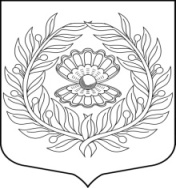 Администрация муниципального образования«Нежновское сельское поселение»муниципального образования«Кингисеппский муниципальный район»Ленинградской областиПОСТАНОВЛЕНИЕ 10.02.2021 г                                                                                                        № 17О внесении изменений в постановление №4 от 13.01.2021 «Об утверждении норматива стоимости одного квадратного метра общей площади жилья на территории МО «Нежновское сельское поселение» на 1 квартал 2021 года»                 В связи с технической ошибкой, администрация ПОСТАНОВЛЯЕТ:1.Внести изменения в постановление №4 от 13.01.2021 «Об утверждении норматива стоимости одного квадратного метра общей площади жилья на территории МО «Нежновское сельское поселение» на 1 квартал 2021 года»:1.1. Преамбулу изложить в новой редакции          «В целях реализации на территории муниципального образования «Нежновское сельское поселение» федеральных целевых программ, государственных программ Ленинградской области и муниципальных программ, направленных на улучшение жилищных условий граждан, и руководствуясь методическими рекомендациями по определению норматива стоимости одного квадратного метра общей площади жилья в муниципальных образованиях Ленинградской области и стоимости одного квадратного метра общей площади жилья на сельских территориях Ленинградской области, утвержденными распоряжением комитета по строительству Ленинградской области от 13.03.2020 года № 79 «О мерах по обеспечению осуществления полномочий комитета по строительству Ленинградской области по расчету размера субсидий и социальных выплат, предоставляемых на строительство (приобретение) жилья за счет средств областного бюджета Ленинградской области в рамках реализации на территории Ленинградской области мероприятий государственных программ Российской Федерации «Обеспечение доступным и комфортным жильем и коммунальными услугами граждан Российской Федерации» и «Комплексное развитие сельских территорий» а также мероприятий государственных программ Ленинградской области «Формирование городской среды и обеспечение качественным жильем граждан на территории Ленинградской области» и «Комплексное развитие сельских территорий Ленинградской области», приказом Министерства строительства и жилищно-коммунального хозяйства Российской Федерации от 24.12.2020 г  № 852/пр   «О показателях средней рыночной стоимости одного квадратного метра общей площади жилого помещения по субъектам Российской Федерации на 1 квартал 2021 года» администрация   МО «Нежновское сельское поселение»;1.2. В приложении №1 абзац:«В связи с тем, что в 2020 году на территории МО «Нежновское сельское поселение» отсутствовала реализация гражданами социальных выплат, предоставленных в рамках государственной программы «Комплексное развитие сельских территорий», согласно подпункта 2.1.3 пункта 2 раздела 1 данной Методики, для расчета стоимости одного квадратного метра общей площади жилья на территории МО «Нежновское сельское поселение» принимается информация МО «Фалилеевское сельское поселение» МО «Кингисеппский муниципальный  район» Ленинградской области.» читать в следующей редакции:        «В соответствии с п. 2.1.3. в качестве исходных данных использованы соответствующие показатели  МО «Фалилеевское сельское поселение» МО «Кингисеппский муниципальный  район» Ленинградской области.» 2. Опубликовать  настоящее  постановление  в средствах  массовой   информации и поместить  на официальном   сайте  администрации  муниципального образования «Нежновское сельское поселение» в сети «Интернет».         3. Контроль  за исполнением  данного  постановления  оставляю за  собой.   Главы администрации  МО «Нежновское сельское поселение»                                               А.С. Жадан